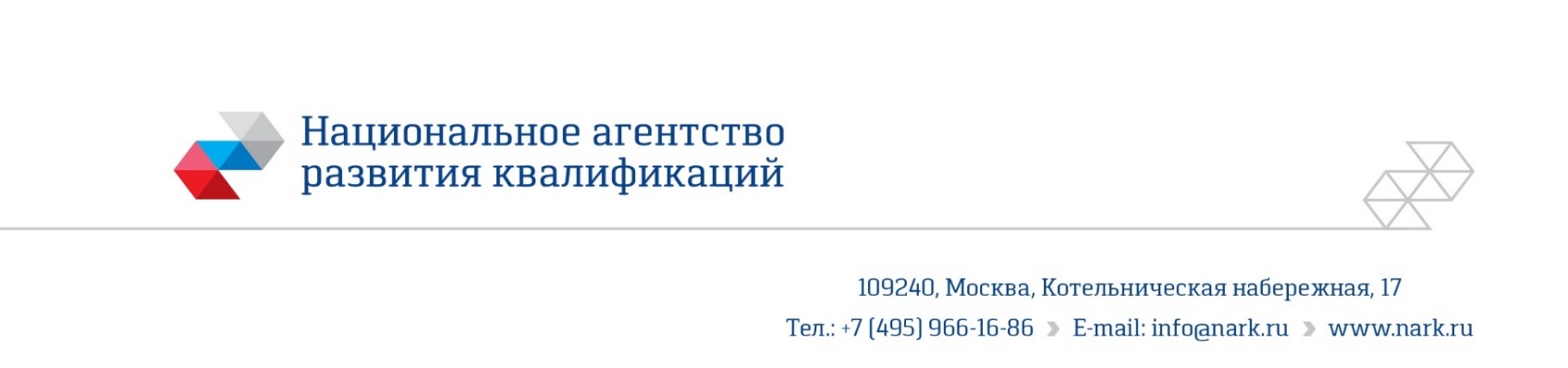 ОЦЕНОЧНОЕ СРЕДСТВОдля оценки квалификацииЭлектромонтажник по распределительным устройствам и вторичным цепям  (5 уровень квалификации)Оценочное средство разработано в рамках Комплекса мероприятий по развитию механизма независимой оценки квалификаций, по созданию и поддержке функционирования базового центра профессиональной подготовки, переподготовки и повышения квалификации рабочих кадров, утвержденного 01 марта 2017 года.2018 годСостав оценочного средства1. Наименование квалификации и уровень квалификации: Электромонтажник по распределительным устройствам и вторичным цепям, уровень квалификации 52. Номер квалификации:16.10800.10._______________________________________________________ (номер квалификации в реестре сведений о проведении независимой оценки квалификации)3. Профессиональный стандарт или квалификационные требования, установленные федеральными законами и иными нормативными правовыми актами Российской Федерации (далее - требования к квалификации): 16.108 «Электромонтажник», утвержден приказом Минтруда России от 18 января 2017 г. № 50н4. Вид профессиональной деятельности:Монтаж электрического оборудования 5. Спецификация заданий для теоретического этапа профессионального экзаменаОбщая информация по структуре заданий для теоретического этапа профессионального экзамена:Количество заданий с выбором ответа: 39;Количество заданий с открытым ответом: 5;Количество заданий на установление соответствия: 2;Количество заданий на установление последовательности: 2;Время выполнения теоретического этапа профессионального экзамена: 90 минут.6. Спецификация заданий для практического этапа профессионального экзамена.7. Материально-техническое обеспечение оценочных мероприятий:а) материально-технические ресурсы для обеспечения теоретического этапа профессионального экзамена:1. Экзаменационная аудитория, оборудованная не менее чем двумя учебными столами и стульями.2. Компьютеры, с установленным программным обеспечением, для прохождения тестирования.3. Проектор4. Экран5. Принтер6. Канцелярские принадлежности, бумага.б) материально-технические ресурсы для обеспечения практического этапа профессионального экзамена:1. Экзаменационная аудитория или специально-оборудованная закрытая площадка, площадью не менее 50 м2, оборудованная не менее чем двумя учебными столами и стульями. 2. Средства защитыРуковицы х/бПерчатки диэлектрическиеНакладка изолирующаяЗащитная каска Указатель напряжения до 1000 ВПереносное заземление 0,4 кВЗащитные щитки или очкиИзолированный инструментВерёвочное ограждениеАптечка первой медицинской помощиПереносные стойки для крепления ограждения рабочего местаПлакаты и знаки безопасности (переносные)3.Приборы, инструменты и приспособленияКлючи гаечные 7-30 ммГаечный ключ разводной  46 ммОтверткаПассатижиМолотокНапильники (разные)Монтерский ножПробойники разные с опорной доской для изготовления прокладокМегаомметр 500 В, 2500 ВПривязь страховочнаяИндивидуальный сигнализатор напряженияНабор гаечных ключейЗамок навеснойПрибор Ф4103 (аналог)Переносные заземления 10 кВПрибор для проверки работоспособности УВНШтанга для наложения заземленияЭлектродвигатель Устройство для ввертывания вертикальных электродовПрибор МС-08.4.Материалы и запасные частиВетошь обтирочнаяСмазка ЦИАТИМИзолента ПВХЭлектродвигатель Щетка металлическая (бумага наждачная)8. Кадровое обеспечение оценочных мероприятий:1) Требования к образованию: Высшее профессиональное образование2) Требования к опыту работы: не менее 5 лет в должности инженера-электрика, техника-электрика и (или) выполнения работ (услуг) по виду профессиональной деятельности в области обеспечения монтажа, обслуживания и ремонта оборудования подстанций и распределительных устройств, содержащему оцениваемую квалификацию, но не ниже уровня оцениваемой квалификации.3) Требования к знаниям и умениям членов комиссии по оценке квалификации: а) знания:– НПА в области независимой оценки квалификации и особенности их применения при проведении профессионального экзамена; – нормативные правовые акты, регулирующие вид профессиональной деятельности и проверяемую квалификацию; – методы оценки квалификации, определенные утвержденным Советом оценочным средством (оценочными средствами); – требования и порядок проведения теоретической и практической части профессионального экзамена и документирования результатов оценки;– порядок работы с персональными данными и информацией ограниченного использования (доступа); б) умения – применять оценочные средства; – анализировать полученную при проведении профессионального экзамена информацию, проводить экспертизу документов и материалов; – проводить осмотр и экспертизу объектов, используемых при проведении профессионального экзамена; – проводить наблюдение за ходом профессионального экзамена; – принимать экспертные решения по оценке квалификации на основе критериев оценки, содержащихся в оценочных средствах; – формулировать, обосновывать и документировать результаты профессионального экзамена; – использовать информационно-коммуникационные технологии и программно-технические средства, необходимые для подготовки и оформления экспертной документации4) Наличие подтверждения квалификации экспертов со стороны Совета по профессиональным квалификациям в ЖКХ по установленной форме.5) Отсутствие ситуации конфликта интереса в отношении конкретных соискателей.9. Требования безопасности к проведению оценочных мероприятий (при необходимости): Проведение обязательного вводного инструктажа по охране труда и инструктажа по работе с программой электронного тестирования.10. Задания для теоретического этапа профессионального экзамена: 1. Выберите один верный вариант ответаОТКРЫТОЕ РАСПРЕДЕЛИТЕЛЬНОЕ УСТРОЙСТВО (ОРУ) - РУ?1. все или основное оборудование которого расположено на открытом воздухе 2. все оборудование, которое расположено на открытом воздухе3. основное оборудование которого расположено на открытом воздухе4. все или основное оборудование которого расположено на открытом и закрытом воздухе2. Выберите один верный вариант ответаЗАКРЫТОЕ РАСПРЕДЕЛИТЕЛЬНОЕ УСТРОЙСТВО (ЗРУ) - РУ?1. оборудование которого расположено на открытом воздухе и помещении2. оборудование которого расположено в помещении 3. часть оборудования которого расположено в помещении4. все или основное оборудование которого расположено на открытом и закрытом воздухе3. Выберите один верный вариант ответаНА ТЕРРИТОРИИ ПС СЛЕДУЕТ ОГРАЖДАТЬ ОРУ И СИЛОВЫЕ ТРАНСФОРМАТОРЫ ВНУТРЕННИМ ЗАБОРОМ ВЫСОТОЙ?  1. 1,5 м2. 1,6 м3. 1,8 м4. 2 м 4. Выберите один верный вариант ответаКАКИЕ ТРЕБОВАНИЯ К КОНСТРУКЦИИ РАСПРЕДЕЛИТЕЛЬНЫХ УСТРОЙСТВ НЕ СООТВЕТСТВУЮТ ПУЭ?1. корпуса панелей должны быть выполнены из несгораемых материалов, а конструкции кожухов и других частей устройств из несгораемых или трудносгораемых материалов2. вибрации, возникающие при действии аппаратов, а также от сотрясений, вызванных внешними воздействиями, не нарушали контактных соединений и не вызывали разрегулировки аппаратов и приборов.3. в сырых и особо сырых помещениях и открытых установках плиты, на которых непосредственно монтируются неизолированные токоведущие части из гигроскопических изоляционных материалов (например, мрамора, асбестоцемента), должны быть защищены от проникновения в них влаги (пропиткой, окраской и т. п.).4. в помещениях пыльных, сырых, особо сырых и на открытом воздухе следует устанавливать распределительные устройства, надежно защищенные от отрицательного воздействия окружающей среды.5. Выберите один верный вариант ответаГРАФИЧЕСКОЕ ИЗОБРАЖЕНИЕ КАКОГО ОБОРУДОВАНИЯ НА ЭЛЕКТРИЧЕСКИХ СХЕМАХ ПОКАЗАНО НА РИСУНКЕ? 1. разъединитель2. выключатель нагрузки3. предохранитель4. реактор6. Выберите один верный вариант ответаГРАФИЧЕСКОЕ ИЗОБРАЖЕНИЕ И БУКВЕННОЕ ОБОЗНАЧЕНИЕ КАКОГО ОБОРУДОВАНИЯ НА ЭЛЕКТРИЧЕСКИХ СХЕМАХ ПОКАЗАНО НА РИСУНКЕ?                  FU1. разрядник трубчатый2. предохранитель плавкий3. выключатель масляный4. силовой трансформатор7. Выберите один верный вариант ответаУКАЖИТЕ, КАК ОБОЗНАЧАЕТСЯ ОГРАНИЧИТЕЛЬ ПЕРЕНАПРЯЖЕНИЯ НА ПРИНЦИПИАЛЬНЫХ СХЕМАХ?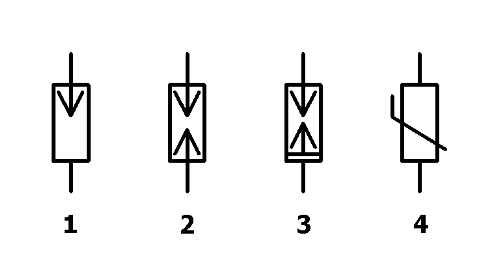 1. рисунок 12. рисунок 23. рисунок 34. рисунок 48. Выберите один верный вариант ответаКАКИЕ УСЛОВИЯ СЛЕДУЕТ СОБЛЮДАТЬ ПРИ ВСКРЫТИИ ПРИ РЕМОНТЕ СИЛОВЫХ ТРАНСФОРМАТОРОВ?  1. произвести частичный слив масла из трансформатора2. прогреть трансформатор до температуры 60-70°С3. при вскрытии соблюдать температурный режим активной части трансформатора согласно НТД4. демонтировать вводы9. Выберите один верный вариант ответаКАКОЙ ОБЪЕМ ДОЛЖЕН БЫТЬ МАСЛОПРИЕМНИКА СИЛОВЫХ ТРАНСФОРМАТОРОВ (РЕАКТОРОВ) С МАССОЙ МАСЛА БОЛЕЕ 1 Т?1. объем маслоприемника должен быть рассчитан на одновременный прием 50% масла2. объем маслоприемника должен быть рассчитан на одновременный прием 60% масла3. объем маслоприемника должен быть рассчитан на одновременный прием 80% масла4. объем маслоприемника должен быть рассчитан на одновременный прием 100% масла10. Выберите один верный вариант ответаКАКОЙ ОБЪЕМ ДОЛЖЕН БЫТЬ У МАСЛОПРИЕМНИКА СИЛОВЫХ ТРАНСФОРМАТОРОВ (РЕАКТОРОВ) С МАССОЙ МАСЛА БОЛЕЕ 1 Т?1. объем маслоприемника должен быть рассчитан на одновременный прием 50% масла2. объем маслоприемника должен быть рассчитан на одновременный прием 60% масла3. объем маслоприемника должен быть рассчитан на одновременный прием 80% масла4. объем маслоприемника должен быть рассчитан на одновременный прием 100% масла11. Выберите один верный вариант ответаУКАЖИТЕ, КОНСТРУКЦИЯ КАКОГО ТИПА ИЗОЛЯТОРА ПРЕДСТАВЛЕНА НА РИСУНКЕ?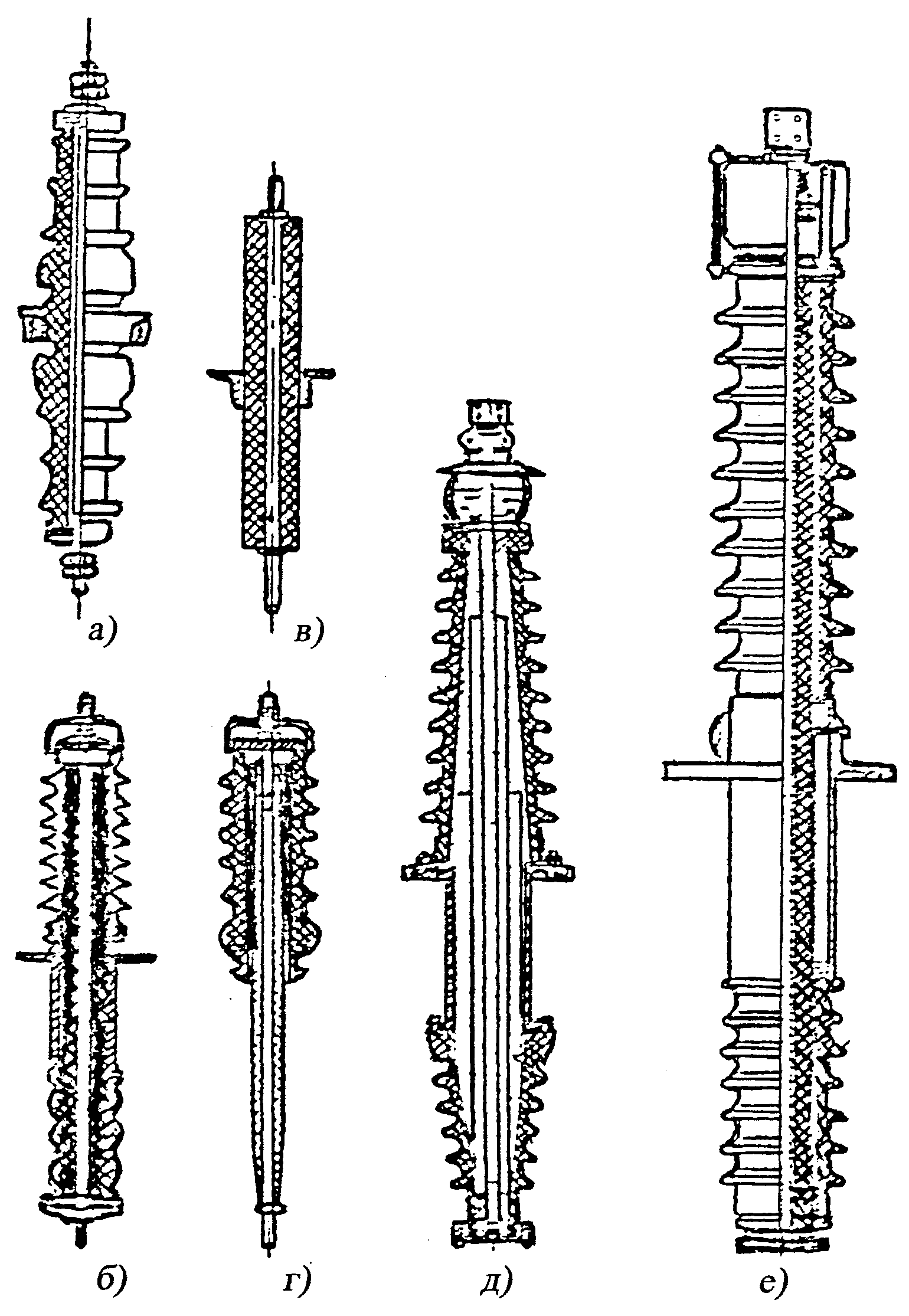 1. бакелито-бумажный мастиконаполненный2. бакелито-бумажный без покрышки3. мастичный4. (верно) фарфоровый12. Укажите правильную последовательность выполнения операций в случае теплового или солнечного удара?1. приложить холод к голове, груди, животу и ладоням пострадавшего2. предложить пострадавшему холодное питье3. перенести пострадавшего в тень или прохладное место13. Выберите один верный вариант ответаПО КАКОЙ  ФОРМУЛЕ  ОПРЕДЕЛЯЕТСЯ МОЩНОСТЬ, ПОТРЕБЛЯЕМАЯ НАГРУЗКОЙ ОТ СЕТИ ТРЕХФАЗНОГО ТОКА? 1. Р = 3UлIлcosφ2. Р = √3UлIлcosφ3. Р = √3UфIфcosφ14. Выберите один верный вариант ответаПО  КАКОЙ  ФОРМУЛЕ ОПРЕДЕЛЯЕТСЯ КОЛИЧЕСТВО ТЕПЛОТЫ, ВЫДЕЛЯЕМОЕ ПРОВОДНИКОМ ПРИ ПРОХОЖДЕНИИ ПО НЕМУ ЭЛЕКТРИЧЕСКОГО ТОКА? 1. Q = U/Icosφ2. Q = U/R3. Q = UI4. Q = I2Rt15. Выберите один верный вариант ответаСКОРОСТИ ВКЛЮЧЕНИЯ И ОТКЛЮЧЕНИЯ ВЫКЛЮЧАТЕЛЕЙ ИЗМЕРЯЮТ С ПОМОЩЬЮ?1. секундомера2. аэрографа3. вибромера4. вибрографа16. Выберите один верный вариант ответаПРИ КАКОМ ПЕРЕРЫВЕ В РАБОТЕ НА ВЫСОТЕ, РАБОТНИК ОБЯЗАН ПРОЙТИ ОБУЧЕНИЕ БЕЗОПАСНЫМ МЕТОДАМ И ПРИЕМАМ ВЫПОЛНЕНИЯ РАБОТ НА ВЫСОТЕ, ОРГАНИЗОВАННОЕ РАБОТОДАТЕЛЕМ? 1. 1 год
2. 6 месяцев
3. 3 года
4. 2 года17. Выберите один верный вариант ответаКАКИЕ ЭЛЕКТРОЗАЩИТНЫЕ СРЕДСТВА И СРЕДСТВА ИНДИВИДУАЛЬНОЙ ЗАЩИТЫ ДОЛЖНЫ БЫТЬ ПРОНУМЕРОВАНЫ? 1. Штанги для переноса и выравнивания потенциала
2. Изолирующие подставки
3. Каски защитные
4. Диэлектрические боты18. Выберите все верные варианты ответовЧТО НЕОБХОДИМО ПРОВЕРИТЬ ПЕРЕД НАЧАЛОМ ВЫПОЛНЕНИЯ РАБОТ С ПРИМЕНЕНИЕМ ЭЛЕКТРОИНСТРУМЕНТА?1. дату проведения последней периодической проверки электроинструмента
2. соответствие напряжения и частоты тока электрической сети напряжению и частоте тока электродвигателя электроинструмента
3. Состояние внутренних элементов электроинструмента путем его разбора4. надежность крепления рабочего исполнительного инструмента (сверл, абразивных кругов и т.п.)
5. Сопротивление изоляции электроинструмента19. Выберите один верный вариант ответаКАКАЯ ПЕРИОДИЧНОСТЬ ИСПЫТАНИЙ ПЕРЕНОСНЫХ ЛЕСТНИЦ И СТРЕМЯНОК?1. 1 раз в 2 года
2. 1 раз в 6 месяцев
3. 1 раз в 12 месяцев20. Выберите один верный вариант ответаЧТО НАЗЫВАЕТСЯ ПРОВОДНИКОМ?1. вещество, среда, материал, не проводящие электрический ток2. вещество, среда, материал, хорошо проводящие электрический ток3.  вещество, среда, материал, плохо проводящие электрический ток21. Выберите один верный вариант ответаЧТО НАЗЫВАЕТСЯ ДИЭЛЕКТРИКОМ?1. вещество, среда, материал, не проводящие электрический ток2. вещество, среда, материал, хорошо проводящие электрический ток3.вещество, среда, материал, относительно плохо проводящее электрический ток 22. Выберите один верный вариант ответаКАКАЯ ПЕРИОДИЧНОСТЬ РЕМОНТА КОММУТАЦИОННЫХ АППАРАТОВ?1. не реже 1 раза в 3 месяца2. не реже 1 раза в 6 месяцев3. не реже 1 раза в год4. в соответствии с технической документацией изготовителя (инструкциями по эксплуатации) и в зависимости от технического состояния23. Выберите один верный вариант ответаВ ТЕЧЕНИЕ КАКОГО СРОКА ПОСЛЕ ОКОНЧАНИЯ МОНТАЖА ОБОРУДОВАНИЕ ПОДЛЕЖИТ ПРИЕМО-СДАТОЧНЫМ ИСПЫТАНИЯМ?1. 24 ч.
2. 48 ч.
3. 72 ч24. Выберите один верный вариант ответаКАКИМ ЦВЕТОМ ВЫДЕЛЯЕТСЯ НУЛЕВОЙ ЗАЩИТНЫЙ (РЕ) ПРОВОДНИК?1. голубым2. желто-зеленым3. черным4. синим 25. Выберите все верные варианты ответовЛИЦАМИ, ОТВЕТСТВЕННЫМИ ЗА БЕЗОПАСНОЕ ПРОИЗВОДСТВО РАБОТ КРАНАМИ, НАЗНАЧАЮТСЯ РАБОТНИКИ ИЗ ЧИСЛА?1.  мастеров
2.  операторов
3.  бригадиров
4.  Крановщиков26. Выберите все верные варианты ответовК КАКОЙ СЕТИ ПРИСОЕДИНЯЮТСЯ СВЕТИЛЬНИКИ  ЭВАКУАЦИОННОГО ОСВЕЩЕНИЯ?1. к сети рабочего освещения2. к сети местного освещения рабочих мест3. к сети,  не зависящей от сети рабочего освещения4. к аккумуляторной батарее или двигатель-генераторной установке27. Выберите один верный вариант ответаКАКУЮ ОКРАСКУ ДОЛЖНЫ ИМЕТЬ ОТКРЫТО ПРОЛОЖЕННЫЕ ЗАЗЕМЛЯЮЩИЕ  ПРОВОДНИКИ?1. белую2. черную3. черную с белой полосой4. красную28. Выберите все верные варианты ответовКАКОМУ, ИЗ ПЕРЕЧИСЛЕННЫХ ПРИЗНАКОВ, МОГУТ СООТВЕТСТВОВАТЬ ПОМЕЩЕНИЯ, СОГЛАСНО ТЕРМИНОЛОГИИ ПУЭ, ОТНОСЯЩИЕСЯ К КАТЕГОРИИ "С ПОВЫШЕННОЙ ОПАСНОСТЬЮ", В ОТНОШЕНИИ ВОЗМОЖНОСТИ ПОРАЖЕНИЯ ЛЮДЕЙ ЭЛЕКТРИЧЕСКИМ ТОКОМ?1.  сырость 2.  токопроводящая пыль 3.  полы металлические или земляные 4.  полы железобетонные или  кирпичные5. сырость и токопроводящая пыль - одновременно29. Выберите все верные варианты ответовКАКИМ ПРИЗНАКАМ ДОЛЖЕН СООТВЕТСТВОВАТЬ, СОГЛАСНО ПТЭ, "КВАЛИФИЦИРОВАННЫЙ ОБСЛУЖИВАЮЩИЙ ПЕРСОНАЛ"?1. специально подготовленный работник2. прошедший проверку знаний в объеме, обязательном для данной работы (должности)3. имеющий группу по электробезопасности, предусмотренную действующими правилами охраны труда при эксплуатации электроустановок4. имеющий законченное специальное образование (техникум или институт)5. имеющий стаж работы на данной должности не менее 1 года30. НАЗОВИТЕ ЧТО ТАКОЕ РАЗЪЕДИНИТЕЛЬ ___________________ 31. НАЗОВИТЕ УСЛОВНОЕ ОБОЗНАЧЕНИЕ ТМН-2500/110-У_____32. Выберите один верный вариант ответаДОЛЖНО  ЛИ  ИСПЫТЫВАТЬСЯ  ВВОДИМОЕ  В  РАБОТУ ПОСЛЕ  МОНТАЖА  ЭЛЕКТРООБОРУДОВАНИЕ?1. не должно2. должно испытываться в соответствии с нормами испытания электрооборудования 3. испытание проводят по распоряжению руководителя организации33. НАЗОВИТЕ ВИДЫ ИЗОЛЯТОРОВ_________________________ 34. ЧТО ТАКОЕ ШИНОПРОВОД, ЕГО НАЗНАЧЕНИЕ_____________35. ЧТО ТАКОЕ КОНТУР ЗАЗЕМЛЕНИЯ_____________________36. Выберите один верный вариант ответаКАКОЕ РАССТОЯНИЕ ДОЛЖНО БЫТЬ ДО ОБОРУДОВАНИЯ, НАХОДЯЩЕГОСЯ ПОД НАПРЯЖЕНИЕМ ДО 10 кВ, ПРИ ТУШЕНИИ ПОЖАРА УГЛЕКИСЛОТНЫМИ ОГНЕТУШИТЕЛЯМИ?1. не менее 0,6 м2. не менее 1 м 3. не менее 1,5 м4. расстояние не ограничено37. Выберите один верный вариант ответаКАКИЕ СРЕДСТВА ПОЖАРОТУШЕНИЯ ДОЛЖНЫ БЫТЬ В ЗОНЕ МОНТАЖА СИЛОВЫХТРАНСФОРМАТОРОВ?1. ящики с песком у трансформаторов и баковых масляных выключателей 2. пожарный щит с необходимыми средствами пожаротушения3. углекислотные или порошковые огнетушители в количестве 2 шт.38. Выберите один верный вариант ответаЧТО РАЗРЕШАЕТСЯ ПРИМЕНЯТЬ ПРИ ИСПОЛЬЗОВАНИИ ГАЕЧНЫХ КЛЮЧЕЙ?1. подкладки при зазоре между плоскостями губок гаечных ключей и головками болтов или гаек2. дополнительные рычаги для увеличения усилия затяжки3. в необходимых случаях гаечные ключи с удлиненными ручками 39. Выберите все верные варианты ответовНАЗОВИТЕ ПРАВИЛЬНОЕ НАИМЕНОВАНИЕ РУЧНОГО ИНСТРУМЕНТА1. плосканки2. пассатижи 3. плоскогубцы 4. плоскорезы5. кусачки40. Выберите один верный вариант ответаВ СОПРОВОЖДЕНИИ КАКИХ ЛИЦ В ЭЛЕКТРОУСТАНОВКИ ВЫШЕ 1000 В МОГУТ ДОПУСКАТЬСЯ РАБОТНИКИ, НЕ ОБСЛУЖИВАЮЩИЕ ДАННЫЕ ЭЛЕКТРОУСТАНОВКИ?  1. в сопровождении работника, имеющего право единоличного осмотра2. в сопровождении работника имеющего III группу по электробезопасности, из числа оперативного персонала обслуживающего данную электроустановку3. в сопровождении работника имеющего IV группу по электробезопасности, из числа оперативного персонала обслуживающего данную электроустановку4. в сопровождении любого работника энергетического предприятия имеющего V группу по электробезопасности 11. Критерии оценки (ключи к заданиям), правила обработки результатов теоретического этапа профессионального экзамена и принятия решения о допуске (отказе в допуске) к практическому этапу профессионального экзаменаПравила обработки результатов и принятия решения о допуске (отказе в допуске) к практическому этапу экзамена:Вариант соискателя формируется из случайно подбираемых заданий в соответствии со спецификацией. Вариант соискателя содержит 40 заданий. Баллы, полученные за выполненное задание, суммируются. Максимальное количество баллов – 40. Решение о допуске к практическому этапу экзамена принимается при условии достижения набранной суммы баллов от 36.12. Задания для практического этапа профессионального экзаменаЗАДАНИЕ № 1 НА ВЫПОЛНЕНИЕ ТРУДОВЫХ ФУНКЦИЙ,
ТРУДОВЫХ ДЕЙСТВИЙ
В РЕАЛЬНЫХ ИЛИ МОДЕЛЬНЫХ УСЛОВИЯХ ( задание 1 вариант 1):Трудовая функция:	Монтаж разъединителей, отделителей, короткозамыкателей, заземлителей, разрядников и ограничителей перенапряженийТрудовые действия:	Монтаж разрядников и ограничителей перенапряжений напряжением	Проверка монтажа, устранение обнаруженных дефектов Задание: Замена дефектного вентильного разрядника  РВП-10 на КТП-10/0,4 кВ (Приложение 3) Условия выполнения задания1. Место выполнения задания: имитационные условия, экзаменационная аудитория/полигон2. Вы можете воспользоваться: перчатки диэлектрические, каска защитная, аптечка, привязь страховочная, руковицы х/б, плакаты и знаки безопасности, индивидуальный сигнализатор напряжения, лёгость (веревка), щётка металлическая, набор гаечных ключей,замок навесной, прибор Ф4103 (аналог), мегаомметр, указатели напряжения, переносные заземления, прибор для проверки работоспособности УВН, штанга для наложения заземления, изолирующие накладки.Место выполнения задания: Центр оценки квалификацииМаксимальное время выполнения задания: 30 мин.Критерии оценки1. Соблюдение требований охраны труда2. Выполнение поочередно всех действий в правильной последовательности 3. Соблюдение правил (ПУЭ, ПТЭ, инструкции по пожарной безопасности и т.д.)Положительное решение о соответствии квалификации соискателя положениям профессионального стандарта в части трудовой функции «М/01.5 Монтаж разъединителей, отделителей, короткозамыкателей, заземлителей, разрядников и ограничителей перенапряжений» принимается при соблюдении:– Правила устройства электроустановок (ПУЭ). Изд. 7. Москва, 2009.– Правила безопасности при работе с инструментом и приспособлениями. РД 34.03.204.– Правила технической эксплуатации электрических станций и сетей Российской Федерации. Утверждены приказом Минэнерго РФ от 19.06.2003 года №229.– Правила по охране труда при эксплуатации электроустановок. Утверждены Приказом Минтруда и соцзащиты РФ от 24.07.2013 № 328н.ЗАДАНИЕ № 2 НА ВЫПОЛНЕНИЕ ТРУДОВЫХ ФУНКЦИЙ,
ТРУДОВЫХ ДЕЙСТВИЙ В РЕАЛЬНЫХ ИЛИ МОДЕЛЬНЫХ УСЛОВИЯХ ( задание 1 вариант 2):Трудовая функция:Монтаж и ревизия сложного электрооборудованияТрудовые действия:Монтаж сложного электрооборудованияЗадание: Используя список (Приложение 1), произвести комплектацию защитных средств, инструментов, приспособлений, материалов для выполнения работ по замене двигателя вытяжного вентилятора Условия выполнения задания1. Место выполнения задания: полигон2. Вы можете воспользоваться: бумага, ручка, список (Приложение 1).Место выполнения задания: Центр оценки квалификацииМаксимальное время выполнения задания: 60 мин.Критерии оценки1. Соблюдение техники безопасности2. Выполнение поочередно всех действий в правильной последовательности 3. Соблюдение правил (ПУЭ, ПТЭ, инструкции по пожарной безопасности и т.д.)Положительное решение о соответствии квалификации соискателя положениям профессионального стандарта в части трудовой функции «М/04.5 Монтаж и ревизия сложного электрооборудования» принимается при соблюдении:           – Правила устройства электроустановок (ПУЭ). Изд.7. Москва, 2009– Правила безопасности при работе с инструментом и приспособлениями. РД 34.03.204.– Правила технической эксплуатации электроустановок потребителей. Утверждены приказом Минэнерго РФ от 13.01.2003 года №6.– Правила по охране труда при эксплуатации электроустановок. Утверждены Приказом Минтруда РФ от 24.07.2013 № 328н.ЗАДАНИЕ № 3 НА ВЫПОЛНЕНИЕ ТРУДОВЫХ ФУНКЦИЙ,
ТРУДОВЫХ ДЕЙСТВИЙ
В РЕАЛЬНЫХ ИЛИ МОДЕЛЬНЫХ УСЛОВИЯХ( задание 2):Трудовая функция:	Монтаж силовых трансформаторов, автотрансформаторов и реакторов, трансформаторов напряжения и тока Трудовые действия:	Монтаж силовых трансформаторов, автотрансформаторов и реакторовЗадание: Определить по габаритному чертежу трансформатора ТМН-6300/35 места расположения подъемных крюков и серег Условия выполнения задания1. Место выполнения задания: имитационные условия, экзаменационная аудитория2. Вы можете воспользоваться: бумага, ручка, габаритный чертеж трансформатора ТМН-6300/35 (Приложение 2)Место выполнения задания: Центр оценки квалификацииМаксимальное время выполнения задания: 20 мин.Критерии оценки1. Соблюдение техники безопасности2. Выполнение задания по определению всех мест расположения подъемных крюков и серег трансформатора ТМН-6300/35 (эталонная последовательность описана в Приложении 2)3. Соблюдение правил (ПУЭ, ПТЭ, инструкции по пожарной безопасности и т.д.).Положительное решение о соответствии квалификации соискателя положениям профессионального стандарта в части трудовой функции «М/02.5 Монтаж силовых трансформаторов, автотрансформаторов и реакторов, трансформаторов напряжения и тока» принимается при соблюдении:           – Правила устройства электроустановок (ПУЭ). Изд.7. Москва, 2009– СТО 34.01-3.1-001-2016. Комплектные трансформаторные подстанции 6-20/0,4 кВ. Общие технические требования– Инструкция по монтажу силовых трансформаторов напряжением до 110 кВ включительно– Правила технической эксплуатации электроустановок потребителей. Утверждены приказом Минэнерго РФ от 13.01.2003 года №6– Правила по охране труда при эксплуатации электроустановок. Утверждены Приказом Минтруда и соцзащиты РФ от 24.07.2013 № 328н.ЗАДАНИЕ № 4 НА ВЫПОЛНЕНИЕ ТРУДОВЫХ ФУНКЦИЙ,
ТРУДОВЫХ ДЕЙСТВИЙ
В РЕАЛЬНЫХ ИЛИ МОДЕЛЬНЫХ УСЛОВИЯХ ( задание 3 вариант 1):Трудовая функция:	Монтаж разъединителей, отделителей, короткозамыкателей, заземлителей, разрядников и ограничителей перенапряжений Трудовые действия:	Монтаж разъединителей, отделителей, короткозамыкателейЗадание: Произвести замену поврежденного ножа разъединителя РВ-10  Условия выполнения задания1. Место выполнения задания: имитационные условия, экзаменационная аудитория/полигон2. Вы можете воспользоваться: перчатки диэлектрические, каска защитная, аптечка, накладка изолирующая, руковицы х/б, плакаты и знаки безопасности, индивидуальный сигнализатор наличия напряжения, набор монтерского инструмента, переносные заземления 10 кВ, защитные очки, щетка металлическая (бумага наждачная), мегаомметр.Место выполнения задания: Центр оценки квалификацииМаксимальное время выполнения задания: 30 мин.Критерии оценки1.	Экзаменуемый должен ознакомиться с заданием2.	Правильное выполнение в полном объеме всех действий по замене поврежденного ножа разъединителя РВ-10.3.	После оформления полного окончания работ экзаменуемый должен осмотреть рабочее место (Условно) и сообщить мастеру (Условно) о полном окончании работ и о возможности включения электроустановки.Положительное решение о соответствии квалификации соискателя положениям профессионального стандарта в части трудовой функции «М/01.5 Монтаж разъединителей, отделителей, короткозамыкателей» принимается при правильном и в полном объеме выполнении задания и при соблюдении:           – Правила устройства электроустановок (ПУЭ). Изд.7. Москва, 2009– СТО 34.01-3.1-001-2016. Комплектные трансформаторные подстанции 6-20/0,4 кВ. Общие технические требования–  Инструкция по монтажу разъединителей напряжением  10 кВ – Правила технической эксплуатации электроустановок потребителей. Утверждены приказом Минэнерго РФ от 13.01.2003 года №6– Правила по охране труда при эксплуатации электроустановок. Утверждены Приказом Минтруда и соцзащиты РФ от 24.07.2013 № 328н.ЗАДАНИЕ № 5 НА ВЫПОЛНЕНИЕ ТРУДОВЫХ ФУНКЦИЙ,
ТРУДОВЫХ ДЕЙСТВИЙ
В РЕАЛЬНЫХ ИЛИ МОДЕЛЬНЫХ УСЛОВИЯХ ( задание 3 вариант 2):Трудовая функция:	Монтаж разъединителей, отделителей, короткозамыкателей, заземлителей, разрядников и ограничителей перенапряжений Трудовые действия:	Монтаж заземлителейЗадание: Выполнить монтаж  наружного контура заземления для  КТП-10/0,4 кВ   Условия выполнения задания1. Место выполнения задания: имитационные условия, экзаменационная аудитория/полигон2. Вы можете воспользоваться: перчатки диэлектрические, каска защитная, аптечка, руковицы х/б,  набор монтерского инструмента, защитные очки, щетка металлическая (бумага наждачная), молоток, устройство для ввертывания вертикальных электродов, прибор МС-08.Место выполнения задания: Центр оценки квалификацииМаксимальное время выполнения задания: 30 мин.Критерии оценки1.	Экзаменуемый должен ознакомиться с заданием2.	Правильное выполнение в полном объеме всех действий по монтажу наружного контура заземления.3.	После оформления полного окончания работ экзаменуемый должен осмотреть рабочее место (Условно) и сообщить мастеру (Условно) о полном окончании работ.Положительное решение о соответствии квалификации соискателя положениям профессионального стандарта в части трудовой функции «М/01.5 Монтаж разъединителей, отделителей, короткозамыкателей, заземлителей, разрядников и ограничителей перенапряжений» принимается при правильном и в полном объеме выполнении задания и при соблюдении:– Правила устройства электроустановок (ПУЭ). Изд.7. Москва, 2009– СТО 34.01-3.1-001-2016. Комплектные трансформаторные подстанции 6-20/0,4 кВ. Общие технические требования– Правила безопасности при работе с инструментом и приспособлениями. РД 34.03.204.– Правила по охране труда при эксплуатации электроустановок. Утверждены Приказом Минтруда и соцзащиты РФ от 24.07.2013 № 328н.Модельный ответ к заданию №1
«Замена дефектного вентильного разрядника РВП-10 на КТП-10/0,4 кВ»1. По прибытии на рабочее место осмотреть место предстоящей работы.2. С применением  средств  защиты  проверить  исправность  контура  заземления КТП.3. Установить приставную лестницу к КТП со стороны силового трансформатора. Проверить надёжность установки лестницы. 4. Подняться по лестнице, пристегнуться предохранительным поясом к корпусу КТП. 5. Осмотреть дефектный вентильный разрядник на предмет замены.6. Надеть диэлектрические перчатки и рукавицы, снять дефектный вентильный разрядник и при помощи веревки опустить его на землю.7. При помощи веревки поднять новый вентильный разрядник.8. Протереть ветошью монтируемый вентильный разрядник.9. Установить вентильный разрядник на корпус КТП.10. Прибрать рабочее место. 11. Доложить мастеру об окончании работ (условно).Модельный ответ к заданию № 2
«Комплектация защитных средств, инструментов, приспособлений,
материалов для выполнения работ по замене двигателя вытяжного вентилятора Средства защитыПерчатки диэлектрическиеЗащитная каска Указатель напряжения до 1000 ВИзолирующий инструментВерёвочное ограждениеАптечка первой медицинской помощиПереносные стойки для крепления ограждения рабочего местаПлакаты и знаки безопасности (переносные)Приборы, инструменты и приспособленияКлючи гаечные 7-30ммГаечный ключ разводной  46ммОтверткаМегаомметр 500 В, 2500 ВМатериалы и запасные частиВетошь обтирочнаяСмазка ЦИАТИМИзолента ПВХЭлектродвигатель Модельный ответ к заданию № 3
«Определить по габаритному чертежу трансформатора ТМН-6300/35 места расположения подъемных крюков и серег.Места расположения подъемных крюков и серег указаны в габаритном чертеже трансформатора ТМН-6300/35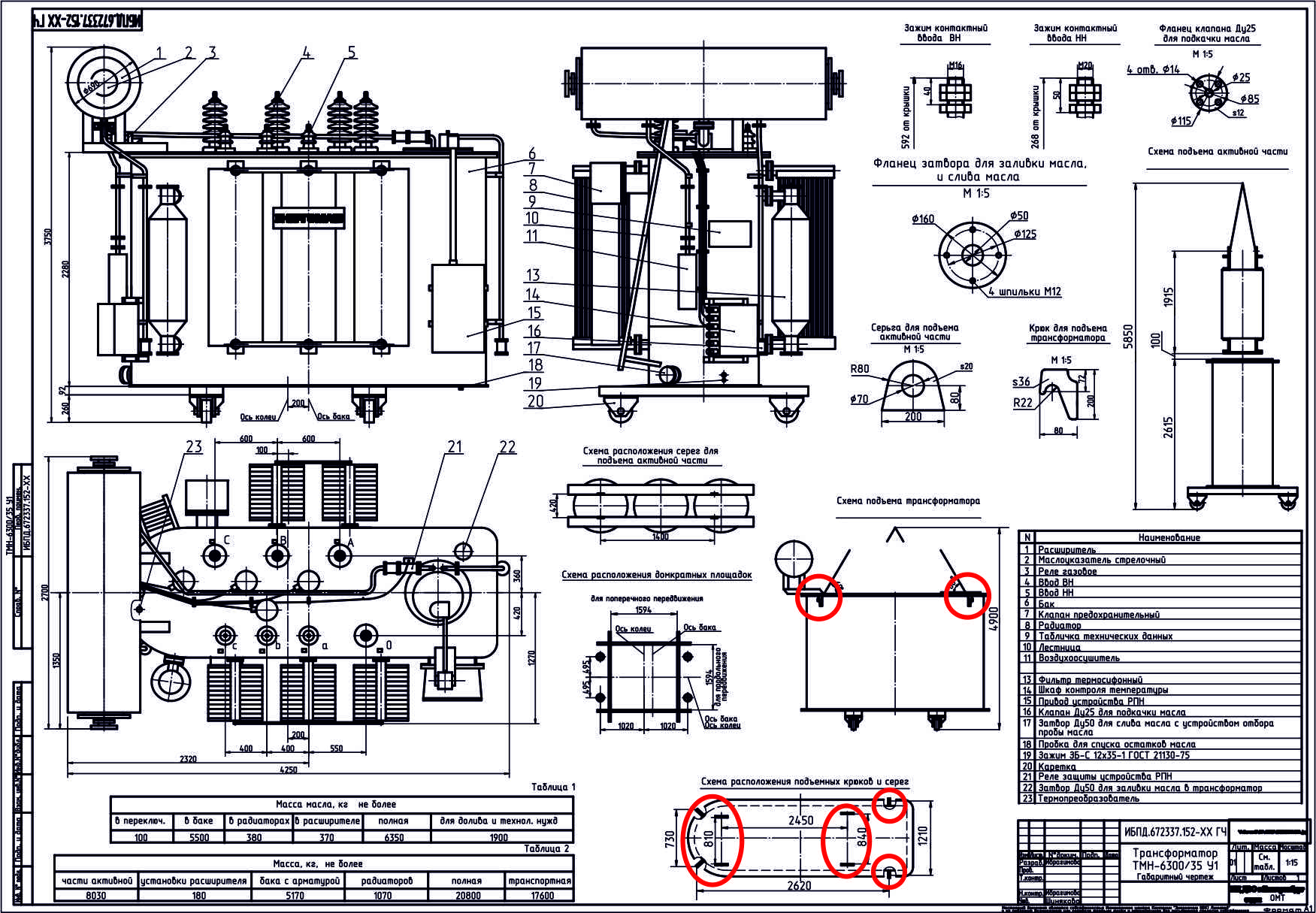 Модельный ответ к заданию №4
«Произвести замену поврежденного ножа  РВ-10 кВ»1. По прибытии на рабочее место прослушать целевой инструктаж.2. Проверить соответствие ячейки РУ-10 кВ согласно заданию.3. Проверить правильность подготовки рабочего места согласно заданию.4. Проверить наличие плакатов и запирающих устройств на рабочем месте. 5. Открыть дверку высоковольтной ячейки РУ-10 кВ КТП.6. С применением средств защиты и соблюдая требования охраны труда, выполнить замену поврежденного ножа РВ-10 кВ.7. Зачистить контакты от окисла, пыли, протереть их и смазать смазкой.8. Проверить правильность и качество работы РВ-10 кВ путем многократного включения и отключения.9. Прибрать рабочее место. 10. Закрыть дверку ячейки РУ-10 кВ.  11. Доложить мастеру об окончании работ по замене поврежденного ножа РВ-10 кВ (условно). 	Модельный ответ к заданию №5
«Выполнить монтаж наружного контура заземления для  КТП-10/0,4 кВ»1. Ознакомиться с ППР по монтажу наружного контура заземления2. Определить место монтажа наружного контура заземления3. Вырыть траншею глубиной не менее 0,7 метров4. С применением механизма для ввертывания электродов заглубить вертикальные электроды в дно траншеи5. При помощи горизонтального заземляющего проводника соединить вертикальные электроды между собой6. Определить величину сопротивления наружного контура заземления при помощи прибора МС-087. Прибрать рабочее место 8. Доложить мастеру об окончании работ по монтажу наружного контура заземления (условно).Правила обработки результатов практической части экзамена: Практическое задание считается выполненным при условии выполнения одного варианта из задания №1, задания 2 и одного варианта из задания №3 при условии соответствия предметов оценивания указанным критериям их оценки. 13. Правила обработки результатов профессионального экзамена и принятия решения о соответствии квалификации соискателя требованиям к квалификацииПоложительное решение о соответствии квалификации соискателя требованиям к квалификации «Электромонтажник по распределительным устройствам и вторичным цепям  (5 уровень квалификации)» принимается при прохождении экзаменуемым теоретического и практического этапов профессионального экзамена.14. Перечень нормативных правовых и иных документов, использованных при подготовке комплекта оценочных средств- СО 153-34.04.122. Руководство по составлению проекта производства работ– Правилами по охране труда при эксплуатации электроустановок (утв. приказом Минтруда и соцзащиты РФ от 24.07.2013 № 328н)- Инструкция по применению и испытанию средств защиты, используемых в электроустановках (утв. приказом Минэнерго России от 30 июня 2003 г. N 261- Правила устройства электроустановок (ПУЭ). Изд. 7. Москва, 2009 – Правила противопожарного режима в Российской Федерации (утв. постановлением Правительства Российской Федерации от 25 апреля 2012 года N 390)- Правила по охране труда при работе на высоте. Приказ Министерства труда и социальной защиты РФ от 28.03.2014 № 155н– СО 153-34.03.204. Правила безопасности при работе с инструментом и приспособлениями. (РД 34.03.204)- СТО 34.01-23.1-001-2017 Объем и нормы испытания электрооборудования (утв. Распоряжением ПАО «Россети» от 29.05.2017 №280р)- Правилами технической эксплуатации электроустановок потребителей (утв. приказом Минэнерго РФ от 13 января 2003 г. № 6)- ГОСТ 12.4.026-2015. Межгосударственный стандарт. Система стандартов безопасности труда. Цвета сигнальные, знаки безопасности и разметка сигнальная. Назначение и правила применения. Общие технические требования и характеристики. Методы испытаний" (введен в действие Приказом Росстандарта от 10.06.2016 N 614-ст)- Правила по охране труда при работе с инструментом и приспособлениями   (утв. приказом Минтруда России от 17 августа 2015 года №552н) - Приказ Минздравсоцразвития России от 04.05.2012 N 477н "Об утверждении перечня состояний, при которых оказывается первая помощь, и перечня мероприятий по оказанию первой помощи" (Зарегистрировано в Минюсте России 16.05.2012 N 24183)- СТО 56947007-29.130.10.197-2015. Методические указания по применению ОПН- Защита сетей 6-35 кВ от перенапряжений. Ф.Х. Халилов, СПб, 2015- Правила технической эксплуатации электроустановок потребителей. Приказ Министерства энергетики РФ от 13.01.2003 № 6 - СТО 56947007-29.080.20.088-2011. Типовые технические требования к высоковольтным вводам классов напряжения 10-750 кВ- СТО 34.01-3.2-010-2017. Устройства регулирования напряжения трансформатора под нагрузкой (РПН). Общие технические требования (утв. распоряжением ПАО «Россети» от 28.02.2017 № 93р)- СТО НОСТРОЙ 2.15.129-2013.	Инженерные сети зданий и сооружений внутренние. Электроустановки зданий и сооружений. Производство электромонтажных работ. Часть 1. Общие требования.- СТО НОСТРОЙ 2.15.130-2013. Инженерные сети зданий и сооружений внутренние. Электроустановки зданий и сооружений. Производство электромонтажных работ. Часть 2. Электропроводки. Внутреннее электрооборудование. Требования, правила и контроль выполнения.- СТО НОСТРОЙ 2.20.149-2014.	Организация строительства и реконструкции объектов электросетевого хозяйства. Общие требования.- СТО НОСТРОЙ 2.20.150-2014.	Система контроля проведения работ при строительстве и реконструкции объектов электросетевого хозяйства. Общие требования.-Положение о разработке оценочных средств для проведения независимой оценки квалификации (Приказ Минтруда России № 601н от  01 ноября 2016 года).Приложение 1Список материалов для выполнения задания № 2Средства защитыПерчатки диэлектрическиеЗащитная каска Указатель напряжения до 1000 ВПереносное заземление 0,4 кВЗащитные щитки или очкиИзолированный инструментВерёвочное ограждениеАптечка первой медицинской помощиПереносные стойки для крепления ограждения рабочего местаПлакаты и знаки безопасности (переносные)Приборы, инструменты и приспособленияКлючи гаечные 7-30 ммГаечный ключ разводной  46 ммОтверткаПассатижиЩетка металлическаяМолотокНапильники (разные)Монтерский ножПробойники разные с опорной доской для изготовления прокладокМегаомметр 500 В, 2500 ВМатериалы и запасные частиВетошь обтирочнаяСмазка ЦИАТИМИзолента ПВХЭлектродвигатель Приложение 2Габаритный чертеж трансформатора ТМН-6300/35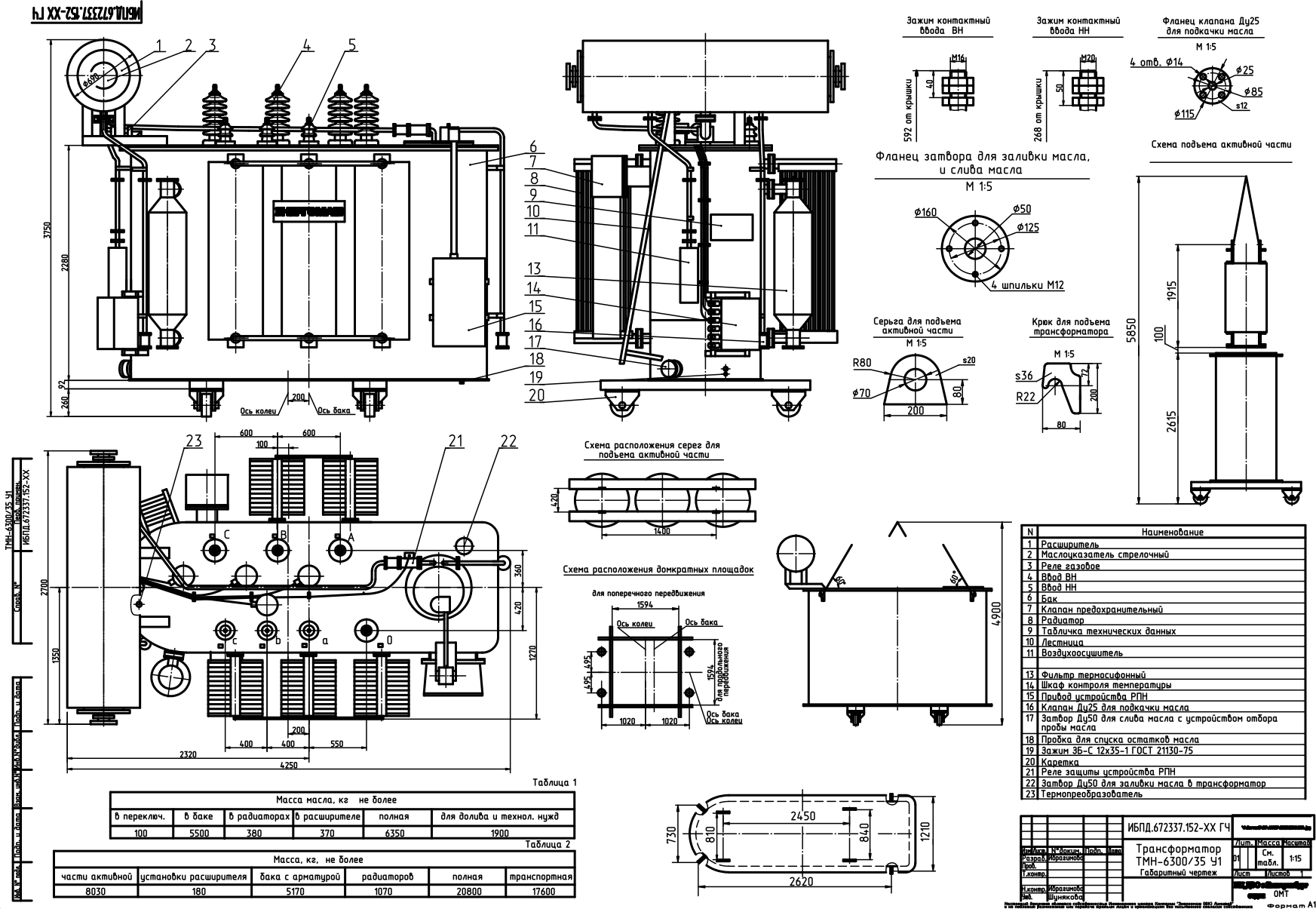 1Паспорт комплекта оценочных средств31.1. Область применения31.2. Спецификация заданий для теоретического этапа профессионального экзамена31.3. Спецификация заданий для практического этапа профессионального экзамена51.4. Материально-техническое обеспечение оценочных мероприятий72Оценочные средства для профессионального экзамена102.1. Оценочные средства для теоретического этапа профессионального экзамена102.2. Оценочные средства для практического этапа профессионального экзамена21Приложение 132Приложение 233Знания, умения в соответствии с требованиями
к квалификации, на соответствие которым проводится оценка квалификацииКритерии
оценки квалификацииТип и номер задания123Правила монтажа разъединителей, отделителей, короткозамыкателей, заземлителей, разрядников о ограничителей перенапряжений напряжением1 балл1,2,30,35Правила пользования ручным и электрифицированным ручным инструментом, используемым при монтаже разъединителей, отделителей, короткозамыкателей, заземлителей, разрядников и ограничителей перенапряжений напряжением1 балл18,39Правила пользования технологическим оборудованием, используемым при монтаже разъединителей, отделителей, короткозамыкателей, заземлителей, разрядников и ограничителей перенапряжений напряжением1 балл22Правила проверки монтажа разъединителей, отделителей, короткозамыкателей, заземлителей, разрядников и ограничителей перенапряжений напряжением1 балл27Требования охраны труда при работе на высоте1 балл16Основы электротехники1 балл13,14,20,21Условные изображения на чертежах и схемах5,6,7Требования охраны труда при эксплуатации электроустановок потребителей1 балл19,29Правила применения средств индивидуальной защиты1 балл17Правила монтажа силовых трансформаторов, автотрансформаторов и реакторов, трансформаторов тока и напряжения1 балл3,11,31,33,34Правила пользования ручным и электрифицированным ручным инструментом, используемым при монтаже силовых трансформаторов, автотрансформаторов и реакторов, трансформаторов тока и напряжения1 балл38Правила пользования технологическим оборудованием, используемым при монтаже силовых трансформаторов, автотрансформаторов и реакторов, трансформаторов тока и напряжения1 балл25Правила проверки монтажа силовых трансформаторов, автотрансформаторов и реакторов, трансформаторов тока и напряжения1 балл4,9,23Производственная инструкция по монтажу силовых трансформаторов, автотрансформаторов и реакторов, трансформаторов тока и напряжения1 балл8,10Читать рабочие чертежи, электрические схемы, схемы (таблицы) соединений, Руководства по эксплуатации, технологические карты, производственные инструкции1 балл26Пользоваться первичными средствами пожаротушения 1 балл37Оказывать первую помощь пострадавшим в результате нарушения требований охраны труда или аварийной ситуации1 балл12Основные сведения о схемах вторичных цепей1 балл13,14,24Правила устройства электроустановок1 балл28,29,32Требования охраны труда, промышленной и пожарной безопасности, производственной санитарии и противопожарной защиты, регламентирующие деятельность по трудовой функции1 балл36,37Правила монтажа воздушных выключателей1 балл15Трудовые функции, трудовые действия, умения в соответствии с требованиями к квалификации, на соответствие которым проводится оценка квалификацииКритерии оценки квалификацииТип и номер задания123Монтаж разъединителей, отделителей, короткозамыкателейВыполнение задания в соответствии с: - СО 153-34.04.122. Руководство по составлению проекта производства работ– Правилами по охране труда при эксплуатации электроустановок (утв. приказом Минтруда и соцзащиты РФ от 24.07.2013 № 328н)-  Инструкция по применению и испытанию средств защиты, используемых в электроустановках (утв. приказом Минэнерго России от 30 июня 2003 г. N 261- Правила устройства электроустановок (ПУЭ). Изд. 7. Москва, 2009- Правила пожарной безопасности в Российской федерации.  Москва, 2015- Правила по охране труда при работе на высоте. Приказ Министерства труда и социальной защиты РФ от 28.03.2014 № 155н- Правилами технической эксплуатации электроустановок потребителей (утв. приказом Минэнерго РФ от 13 января 2003 г. № 6)Задание 4Монтаж заземлителейВыполнение задания в соответствии с: - СО 153-34.04.122. Руководство по составлению проекта производства работ– Правила по охране труда при работе с инструментом и приспособлениями   (утв. приказом Минтруда России от 17 августа 2015 года №552н)-  Инструкция по применению и испытанию средств защиты, используемых в электроустановках (утв. приказом Минэнерго России от 30 июня 2003 г. N 261- Правилами технической эксплуатации электроустановок потребителей (утв. приказом Минэнерго РФ от 13 января 2003 г. № 6)– Правилами по охране труда при эксплуатации электроустановок (утв. приказом Минтруда и соцзащиты РФ от 24.07.2013 № 328н)- Правила устройства электроустановок (ПУЭ). Изд. 7. Москва, 2009- Правила пожарной безопасности в Российской федерации.  Москва, 2015Задание 5Монтаж разрядников и ограничителей перенапряжениемВыполнение задания в соответствии с: – Правилами по охране труда при эксплуатации электроустановок (утв. приказом Минтруда и соцзащиты РФ от 24.07.2013 № 328н)- СТО 56947007-29.130.10.197-2015. Методические указания по применению ОПН– Правила по охране труда при работе с инструментом и приспособлениями   (утв. приказом Минтруда России от 17 августа 2015 года №552н)-  Инструкция по применению и испытанию средств защиты, используемых в электроустановках (утв. приказом Минэнерго России от 30 июня 2003 г. N 261- Правила устройства электроустановок (ПУЭ). Изд. 7. Москва, 2009- Правила по охране труда при работе на высоте. Приказ Министерства труда и социальной защиты РФ от 28.03.2014 № 155н- Защита сетей 6-35 кВ от перенапряжений. Ф.Х. Халилов, СПб, 2015Задание 1Монтаж силовых трансформаторов, автотрансформаторов и реакторов, трансформаторов напряжения и тока Выполнение задания в соответствии с: - Правила устройства электроустановок (ПУЭ). Изд. 7. Москва, 2009 - СТО 56947007-29.080.20.088-2011. Типовые технические требования к высоковольтным вводам классов напряжения 10-750 кВ– СТО 34.01-3.1-001-2016.  Комплектные трансформаторные подстанции 6-20/0,4кВ. Общие технические требования- Правила технической эксплуатации электроустановок потребителей. Приказ Министерства энергетики РФ от 13.01.2003 № 6- Правила по охране труда при работе на высоте. Приказ Министерства труда и социальной защиты РФ от 28.03.2014 № 155н– Правила по охране труда при работе с инструментом и приспособлениями   (утв. приказом Минтруда России от 17 августа 2015 года №552н)-  Инструкция по применению и испытанию средств защиты, используемых в электроустановках (утв. приказом Минэнерго России от 30 июня 2003 г. N 261– СТО 34.01-3.1-001-2016.  Комплектные трансформаторные подстанции 6-20/0,4кВ. Общие технические требования- СТО 34.01-3.2-010-2017. Устройства регулирования напряжения трансформатора под нагрузкой (РПН). Общие технические требования (утв. распоряжением ПАО «Россети» от 28.02.2017 № 93р) - Приказ Минздравсоцразвития России от 04.05.2012 N 477н "Об утверждении перечня состояний, при которых оказывается первая помощь, и перечня мероприятий по оказанию первой помощи" (Зарегистрировано в Минюсте Рос-сии 16.05.2012 N 24183)- Правила пожарной безопасности в Российской федерации.  Москва, 2015– Правилами по охране труда при эксплуатации электроустановок (утв. приказом Минтруда и соцзащиты РФ от 24.07.2013 № 328н)Задание 3Монтаж и ревизия сложного оборудованияВыполнение задания в соответствии с: – Правилами по охране труда при эксплуатации электроустановок (утв. приказом Минтруда и соцзащиты РФ от 24.07.2013 № 328н)- Правила устройства электроустановок (ПУЭ). Изд. 7. Москва, 2009- Правила технической эксплуатации электроустановок потребителей. Приказ Министерства энергетики РФ от 13.01.2003 № 6- Правила по охране труда при работе с инструментом и приспособлениями   (утв. приказом Минтруда России от 17 августа 2015 года №552н)-  Инструкция по применению и испытанию средств защиты, используемых в электроустановках (утв. приказом Минэнерго России от 30 июня 2003 г. N 261- Правила по охране труда при работе на высоте. Приказ Министерства труда и социальной защиты РФ от 28.03.2014 № 155н- Правила пожарной безопасности в Российской федерации.  Москва, 2015Задание 2№ заданияПравильные варианты ответа, модельные ответы и (или) критерии оценкиВес или баллы, начисляемые за правильно выполненное задание11 балл21 балл31 балл41 балл51 балл61 балл71 балл81 балл91 балл101 балл111 балл121 балл131 балл141 балл151 балл161 балл171 балл181 балл191 балл201 балл211 балл221 балл231 балл241 балл251 балл261 балл271 балл281 балл291 балл301 балл311 балл321 балл331 балл341 балл351 балл361 балл371 балл381 балл391 балл401 балл411 балл421 балл431 балл441 балл451 балл461 балл471 балл481 балл